Chip back potential is the level which bulk silicon is maintained by on-chip connection, or it is the level to which the chip back must be connected when specifically stated below. If no potential is given the chip back should be isolated.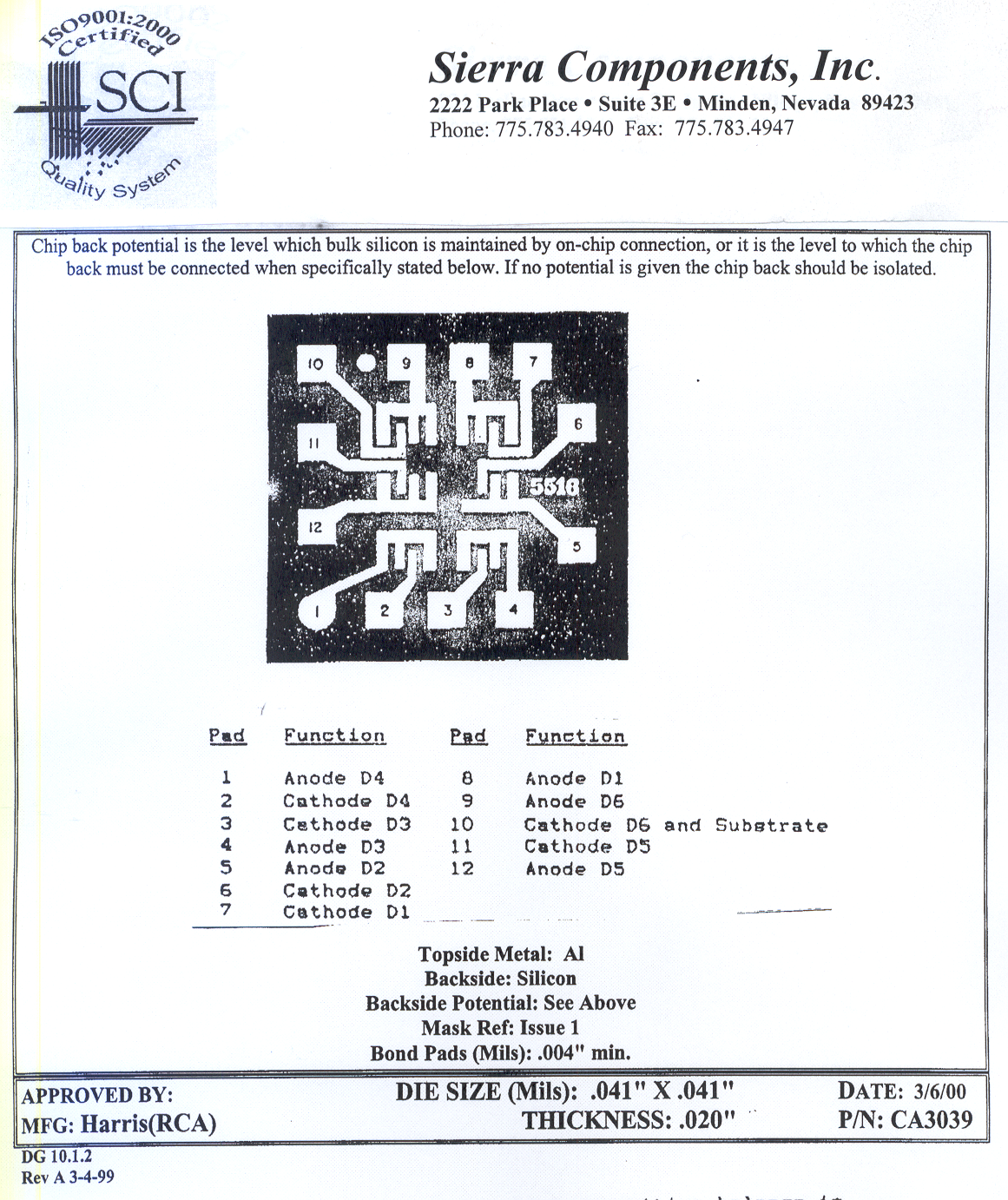 Top Material: Al Backside Material: SiBond Pad Size: .004” X .004” Backside Potential:  See aboveMask Ref: APPROVED BY: DK 			DIE SIZE .041” X .041” 	         DATE:  2/12/16 MFG: HARRIS / RCA		              THICKNESS  .020”	                    P/N: CA3039DG 10.1.2Rev B, 7/19/02